„Hartyáni szakácskönyv”A nemzeti érték rövid bemutatásaÚjhartyán Német Nemzetiségi Önkormányzata arról döntött, hogy összegyűjti a település gasztronómiai hagyományait, azt szakácskönyvben megjeleníti. Ez az elhatározás 2010. évben történt, a gyűjtés két éven keresztül folyt, a kiadvány 2012. évben került megjelenésre „Hartyáni szakácskönyv” néven.  	A Hartyáni szakácskönyv tartalma, jellemző tulajdonságai:	Levesek:		18 recept	Főzelékek:		22	Húsételek:		11	Tésztafélék:		24	Sütemények:		19	Gasztronómiai sajátosságok:főétkezésen kívüli ételekheti étrend régena hétköznapok ételeilakodalmi készítésekétkezési szokások ünnepi alkalmakkorA Hartyáni szakácskönyv létrejöttét kezdeményezte, pályázati forrásokból és önerőből finanszírozta Újhartyán Német Nemzetiségi Önkormányzata. A könyv kialakításában aktív szerepet vállalt:Lauter Antal elnökMajer György képviselő fotókDr. Szikszay Péter fotókTölli Andrea MAG TV főszerkesztőMajer György Zoltán kiadvány szerkesztőMajer Ferencné, Özv. Rizmajer Mihályné (†) gyűjtők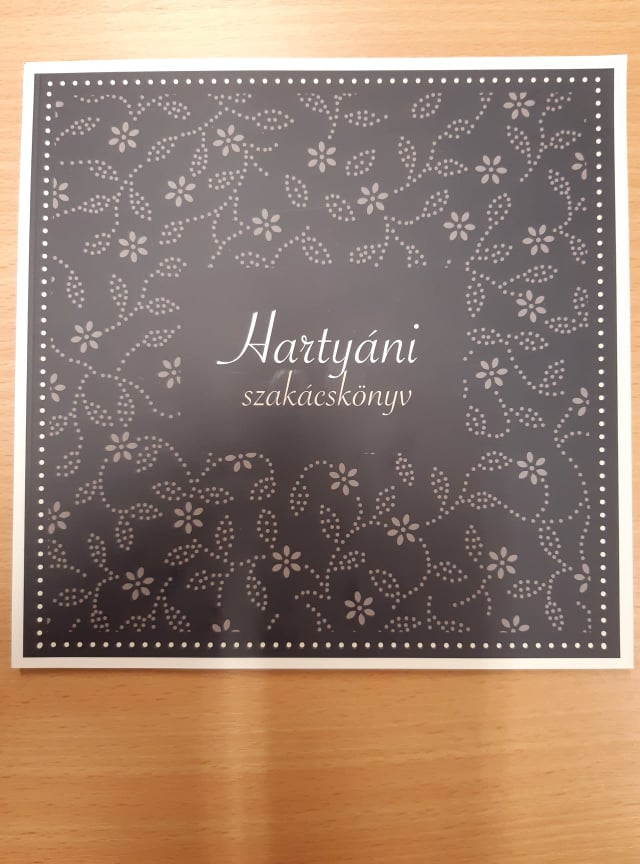 Hartyáni szakácskönyv